Как правильно бегать (правила бега для всех)Правила бега: перед занятиямиБегать нужно трижды в неделю или через день. Таким режимом тренировок вы не переутомите свой организм и дадите ему необходимое время на восстановление. А свободные дни можно посвятить занятиям другими видами спорта.Как и любой вид спорта, бег любит систематичность. Только в этом случае ваш организм наиболее адекватно будет воспринимать физическую нагрузку и эффективно к ней подстраиваться.Если вы не подготовлены или слабо подготовлены, то первые тренировки быстро ходите. Спустя некоторое время вы почувствуете, что «созрели» для больших нагрузок.Тренировка должна длиться не менее получаса. Если вы еще не готовы к такой длительности бега – чередуйте его с ходьбой, пока не адаптируетесь к нагрузкам.Обязательно делайте разминку перед пробежкой. Это особенно актуально, если вы бегаете рано утром, поздно вечером или ночью. Для разминки могут подойти любые упражнения, в том числе статические, на растяжку, отжимания от пола, подтягивания на турнике. Неплохо для разогрева сделать упражнение «планка», которое комплексно воздействует на многие группы мышц.Как правильно бегатьНачав пробежку, не спешите сразу набирать «крейсерскую» скорость. Немного пробегите в медленном темпе. Почувствовав ритм, постепенно увеличивайте скорость до необходимой. Так вы сможете продлить время тренировки.Бегая, держите спину ровной с небольшим наклоном туловища вперед, руки – согнуты в локтях, мышцы плечевого пояса – расслаблены. Ноги ставьте на землю всей ступней.Дышите носом. Правила бега допускают вдыхать носом, а выдыхать – носом и ртом. Если вы начнете задыхаться, следует уменьшить скорость движения, пока дыхание не придет в норму.Бег – не монотонная череда движений. При желании это упражнение можно разнообразить. Почему бы не пробежаться спиной вперед или поочередно вперед лицом, а потом спиной, что никакими правилами не возбраняется. Даже передвижение с вытянутыми вперед руками изменит акценты в нагрузке на тело.Правила «около» бегаОкончив пробежку, сразу не останавливайтесь, а продолжайте идти в быстром, постепенно замедляющемся темпе, пока дыхание не восстановится, а пульс – не замедлится.После пробежки можете выпить несколько глотков воды комнатной температуры. Введите за правило не пить сладких напитков, кофе или чая.При ощущении дискомфорта в ноге отложите тренировку на следующий день,чтобы легкое неудобство не переросло в более серьезную травму. Вместо вы можете испробовать новые, ранее не применяемые упражнения или те, которым не находится места в ваших комплексах.Не должен стать помехой для тренировки ни дождь, ни снег. Преодолев погодные препятствия, вы получите моральное удовлетворение от победы над природой и над самим собой. Второе – намного ценнее.Внимательно прислушивайтесь к своему организму. И вскоре тело само начнет подсказывать, как правильно бегать с учетом именно ваших особенностей.Польза бега неоценима. Регулярные занятия оздоравливают организм эффективней дорогостоящих витаминных комплексов и биодобавок. При этом достигается ощущение радости и полноты жизни, которых не даст ни одна таблетка или капсула.Зная, как правильно бегать, можно приступать к тренировкам. И через некоторое время вы почувствуете целительную силу активного образа жизни. При этом вы похудеете, станете намного энергичней, улучшится ваш внешний вид. И эти изменения обязательно заметят окружающие.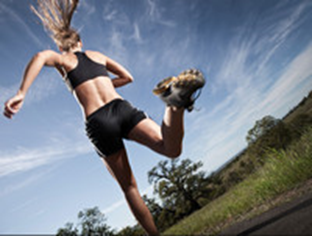 Как правильно бегать – первый вопрос, требующий выяснения в начале тренировок. Несложные правила бега помогут получать максимум пользы для здоровья и настроения.